Wewnętrzne procedury bezpieczeństwa funkcjonowania 
Przedszkola Publicznego nr 36 w Zespole Szkolno-Przedszkolnym Nr 1 w Opolu
w stanie zagrożenia epidemicznego dla organizacji zajęć wychowania przedszkolnego  obowiązujące od 1września 2020 r.
przygotowano na podstawie: Wytycznych GIS, MZ i MEN z dnia 25 sierpnia 2020 r. dla publicznych i niepublicznych szkół i placówek od 1 września 2020 r, Rozporządzenia Ministra Edukacji Narodowej z dnia 12 sierpnia 2020 r. zmieniającego rozporządzenie w sprawie szczególnych rozwiązań w okresie czasowego ograniczenia funkcjonowania jednostek systemu oświaty w związku z zapobieganiem, przeciwdziałaniem i zwalczaniem COVID-19  (Dz.U. z 2020 poz.1394)I. Wytyczne GIS w przedszkolach1.Jedna grupa dzieci powinna, w miarę możliwości organizacyjnych, przebywać w wyznaczonej i stałej sali: grupa „Motylki”3,4,5-latki – sala górna w budynku przy ul. Prószkowskiej 151, grupa „Słoneczka” 6-latki – sala dolna w budynku przy ul. Prószkowskiej 151, grupa „Żabki” 5,6-latki w budynku przy ul. Wyszomirskiego 19.2.Zaleca się, aby do grupy przyporządkowani byli, w miarę możliwości organizacyjnych, ci sami opiekunowie.3.W grupach znajdujących się w budynku przy ulicy Prószkowskiej 151 może przebywać maksymalnie 25 dzieci (2 grupy po 25 dzieci), a w grupie w budynku przy ulicy Wyszomirskiego 19 maksymalne 20 (1 grupa dwudziestoosobowa).4. Powierzchnia każdego pomieszczenia przeznaczonego na zbiorowy pobyt* od 3 do 5 dzieci, w miarę możliwości, powinna wynosić co najmniej 15 m 2; w przypadku liczby dzieci większej niż 5 powierzchnia pomieszczenia przeznaczonego na zbiorowy pobyt dzieci ulega zwiększeniu na każde kolejne dziecko o co najmniej 2 rn 2, jednakże powierzchnia przypadająca na jedno dziecko nie może być mniejsza niż 1,5 m2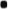 Do przestrzeni tej nie wlicza się pomieszczenia/ń kuchni, zbiorowego żywienia, pomocniczych (ciągów komunikacji wewnętrznej, pomieszczeń porządkowych, magazynowych, higienicznosanitarnych np. łazienek, ustępów). Nie należy sumować powierzchni sal dla dzieci i przeliczać łącznej jej powierzchni na limit miejsc. Powierzchnię każdej sali wylicza się z uwzględnieniem mebli oraz innych sprzętów w niej się znajdujących.II. Organizacja opieki w Przedszkolu Publicznym nr 36 w Zespole Szkolno-Przedszkolnym Nr 1 w Opolu1.Do przedszkola może uczęszczać dziecko bez objawów chorobowych sugerujących infekcję dróg oddechowych oraz gdy domownicy nie przebywają na kwarantannie lub w izolacji w warunkach domowych.2.Rodzic ma obowiązek poinformować przedszkole o wystąpieniu zachorowania w rodzinie i przechodzonej kwarantannie, dotyczy to również nauczycieli i pracowników nie dydaktycznych.3.Pracownik przedszkola sprawdza temperaturę każdego dziecka termometrem bezdotykowym zarówno po przyprowadzeniu dziecka do placówki przez rodzica/opiekuna, oraz w przypadku zauważenia niepokojących objawów. 4.Przedszkole organizuje zajęcia opiekuńcze, wychowawcze i dydaktyczne dla dzieci w sposób umożliwiający zachowanie dystansu między osobami przebywającymi na terenie placówki, szczególnie w miejscach wspólnych (korytarz, szatnia, schody, toalety, plac zabaw) poprzez ograniczenie gromadzenia się dzieci wynikające ze specyfiki przedszkola (liczebność przedszkolaków, rozkład architektoniczny).5.Przedszkole Publiczne nr 36 w Zespole Szkolno-Przedszkolnym Nr 1  w Opolu w stanie zagrożenia epidemicznego funkcjonuje od godz. 6.30 do 16.30. Przedszkole organizuje zajęcia opiekuńcze, wychowawcze, dydaktyczne dla dzieci, godziny zajęć  wynikają z możliwości organizacyjnych placówki. 6.Na terenie przedszkola nie przebywają osoby z zewnątrz, niebędące pracownikami Zespołu Szkolno-Przedszkolnego Nr 1 w Opolu.7.W sali, w której przebywa grupa należy usunąć przedmioty i sprzęty, których nie można skutecznie uprać lub dezynfekować (np. pluszowe zabawki, dywany, wykładziny). Jeżeli do zajęć wykorzystywane są przybory sportowe (piłki, skakanki, obręcze itp.) należy je dokładnie myć, czyścić lub dezynfekować po każdych zajęciach. Dzieci nie powinny wymieniać się sprzętem bez wcześniejszej jego dezynfekcji. 8.Dziecko nie może zabierać ze sobą do placówki i z placówki żadnych przedmiotów lub zabawek. 9. Sale będą wietrzone co najmniej raz na godzinę, w czasie przerwy, a w razie potrzeby także w czasie zajęć. Oczyszczanie powietrza będzie odbywało się również poprzez oczyszczacze powietrza.10. W miarę możliwości organizacyjnych należy zapewnić taką organizację pracy, która uniemożliwi stykanie się ze sobą poszczególnych grup dzieci. Sala, w której będą gromadzić się dzieci przed rozpoczęciem podstawy programowej będzie podzielona na sektory, w taki sposób, żeby dzieci  z poszczególnych grup nie mieszały się.11.Opiekunowie powinni zachowywać dystans społeczny między sobą, w każdej przestrzeni podmiotu, wynoszący minimum 1,5 m.12.Personel kuchenny nie powinien kontaktować się z dziećmi oraz personelem opiekującym się dziećmi.13.Rodzice i opiekunowie przyprowadzający i odbierający dzieci do/z przedszkola mają obowiązek zachować dystans społeczny w odniesieniu do pracowników placówki jak i innych dzieci i ich rodziców wynoszący min. 2 m.14.Rodzice nie mogą wchodzić z dziećmi do przestrzeni wspólnej przedszkola. Dziecko od rodzica/opiekuna odbiera wyznaczony dyżurny pracownik z wyznaczonej przez przedszkole przestrzeni: w budynku przy ul. Prószkowskiej 151 – przedsionek, w budynku przy l. Wyszomirskiego 19 – „ganek” – przed wejściowymi drzwiami.15. W miarę możliwości organizacyjnej przedszkola, w szczególnych sytuacjach (np. dzieci nowo przyjęte  - 3-latki, dzieci z orzeczeniem o potrzebie kształcenia specjalnego, wymagające pomocy) dyrektor/wicedyrektor Zespołu może wyrazić zgodę na wejście rodzic/opiekuna do przestrzeni wspólnej placówki z zachowaniem zasady 1 rodzic z dzieckiem/dziećmi w odstępie od kolejnego rodzica/opiekuna z dzieckiem/dziećmi 2 metry, przy zachowaniu wszelkich środków ostrożności (maseczka zakrywająca nos i usta oraz rękawiczki).16.Rodzic/opiekun dziecka w celu szybkiej komunikacji z przedszkolem (w sytuacjach nagłych, chorobowych) jest zobowiązany do podania numerów kontaktowych. 17.Rekomenduje się zakup termometru, najlepiej bezdotykowego (minimum 1 termometr na podmiot) – dezynfekcja po użyciu w danej grupie. W przypadku posiadania innych termometrów, niż termometr bezdotykowy, konieczność jego dezynfekcji po każdym użyciu.18.Należy uzyskać zgodę rodziców/opiekunów na pomiar temperatury ciała dziecka jeśli zaistnieje taka konieczność, w przypadku wystąpienia niepokojących objawów chorobowych.19.Jeśli dziecko manifestuje, przejawia niepokojące objawy choroby należy odizolować je w odrębnym pomieszczeniu lub wyznaczonym miejscu z zapewnieniem minimum 2 m odległości od innych osób i niezwłocznie powiadomić rodziców/opiekunów w celu pilnego odebrania dziecka z podmiotu. W budynku przy ul. Prószkowskiej 151 wyznaczone do izolatorium jest miejsce w korytarzu górnym. W budynku przy ul. Wyszomirskiego 19 wyznaczone do izolatorium jest miejsce w szatni.20.Zaleca się korzystanie przez dzieci z pobytu na świeżym powietrzu, przy zachowaniu wymaganej odległości od osób trzecich – optymalnie na terenie Zespołu Szkolno-Przedszkolnego, a gdy nie ma takiej możliwości, wyjście na pobliskie tereny rekreacyjne.21.W przypadku korzystania przez grupę z placu zabaw poza terenem przedszkola zaleca się korzystanie z niego przez dzieci z jednej grupy, po uprzednim czyszczeniu z użyciem detergentu lub dezynfekowanie sprzętów/ przedmiotów, do których dzieci będą miały dostęp.22.Sprzęt na placu zabaw lub boisku, należącym do Zespołu, powinien być regularnie czyszczony z użyciem detergentu lub dezynfekowany, jeśli nie ma takiej możliwości należy zabezpieczyć go przed używaniem.III. Higiena, czyszczenie i dezynfekcja pomieszczeń i powierzchni1.Przed wejściem do budynku obowiązuje obligatoryjny nakaz dezynfekowania rąk przez osoby dorosłe.2. Rodzice/opiekunowie i inne osoby mają obowiązek dezynfekowania dłoni przy wejściu lub zakładania rękawiczek ochronnych oraz zakrywania ust i nosa.3.Obowiązuje regularne mycie rąk wodą z mydłem oraz dopilnowanie, aby robiły to dzieci, szczególnie po przyjściu do przedszkola, przed jedzeniem i po powrocie ze świeżego powietrza, po skorzystaniu z toalety.4. W przedszkolu jest prowadzony monitoring codziennych prac porządkowych, ze szczególnym uwzględnieniem utrzymania czystości ciągów komunikacyjnych, dezynfekcji powierzchni dotykowych: poręczy, klamek, powierzchni płaskich, w tym blatów w salach i pomieszczeniach spożywania posiłków, włączników, klawiatury, domofonów.5.Przeprowadzana dezynfekcja będzie ściśle uwzględniała  zalecenia producenta znajdujące się na opakowaniu środka do dezynfekcji. Ściśle będzie przestrzegany czasu niezbędny do wywietrzenia dezynfekowanych pomieszczeń, przedmiotów, tak aby dzieci nie były narażone na wdychanie oparów środków służących do dezynfekcji.6.Dezynfekcja przeprowadzana będzie w czasie nieobecności dzieci w pomieszczeniu, z uwzględnieniem czasu potrzebnego na wywietrzenie pomieszczenia.7.Personel opiekujący się dziećmi i pozostali pracownicy w razie konieczności powinni być zaopatrzeni w indywidualne środki ochrony osobistej – jednorazowe rękawiczki, maseczki na usta i nos, a także fartuchy z długim rękawem (do użycia np. do przeprowadzania zabiegów higienicznych u dziecka – adekwatnie do aktualnej sytuacji).8. W pomieszczeniach sanitarno – higienicznych wywieszone są plakaty z zasadami prawidłowego mycia rąk, a przy dozownikach z płynem do dezynfekcji rąk – instrukcje.9.Toalety dezynfekuje się na bieżąco.IV. Żywienie1. Dzieci będą korzystały z dystrybutorów wody wyłącznie pod nadzorem opiekuna.2.Przy organizacji żywienia (stołówka, kuchnia) w przedszkolu, obok warunków higienicznych wymaganych przepisami prawa odnoszących się do funkcjonowania żywienia zbiorowego, dodatkowo wprowadzić należy zasady szczególnej ostrożności dotyczące zabezpieczenia epidemiologicznego pracowników:w miarę możliwości odległość stanowisk pracy, a jeśli to niemożliwe – środki ochrony osobistej, płyny dezynfekujące do czyszczenia powierzchni i sprzętów. Szczególną uwagę należy zwrócić na utrzymanie wysokiej higieny, mycia i dezynfekcji stanowisk pracy, opakowań produktów, sprzętu kuchennego, naczyń stołowych oraz sztućców.3.Korzystanie z posiłków musi być bezpieczne, w miejscach do tego przeznaczonych, w tym czyszczenie blatów stołów i poręczy krzeseł po każdej grupie. Wielorazowe naczynia i sztućce należy myć w zmywarce z dodatkiem detergentu, w temperaturze minimum 60OC lub je wyparzać.4.Dzieci samodzielnie spożywają posiłki, ze względu na bezpieczeństwo nie są karmione.V. Postępowanie w przypadku podejrzenia zakażenia u personelu podmiotu1.Pracę w przedszkolu podejmują jedynie osoby zdrowe.2.Pracownicy powyżej 60 roku życia lub z istotnymi problemami zdrowotnymi przed ewentualnym podjęciem pracy, składają oświadczenie o świadomości zagrożeń epidemicznych. Oświadczenie stanowi Złącznik nr 1 do niniejszej procedury.3.W przedszkolu wyznaczone jest pomieszczenie bądź obszar do izolacji osoby przejawiającej objawy chorobowe (pomieszczenie socjalne dla pracowników).VI. Procedura na wypadek zakażeniaW przypadku zarażenia koronawirusem lub zachorowania na COVID-19 należy:poinstruować pracowników/obsługę, że w przypadku wystąpienia niepokojących objawów nie powinni przychodzić do pracy, powinni pozostać w domu i skontaktować się telefonicznie ze stacją sanitarno-epidemiologiczną, oddziałem zakaźnym, a w razie pogarszania się stanu zdrowia zadzwonić pod nr 999 lub 112 i poinformować, że mogą być zakażeni koronawirusem.Śledzić bieżące informacje Głównego Inspektora Sanitarnego i Ministra Zdrowia, dostępnych na stronach  gis.gov.pl  lub https://www.gov.pl/web/koronawirus/, a także obowiązujących przepisów prawa.w przypadku wystąpienia u pracownika będącego na stanowisku pracy niepokojących objawów sugerujących zakażenie koronawirusem należy niezwłocznie odsunąć go od pracy. Należy wstrzymać przyjmowanie kolejnych grup dzieci, powiadomić właściwą miejscowo powiatową stację sanitarno-epidemiologiczną i stosować się ściśle do wydawanych instrukcji i poleceń.poddać gruntownemu sprzątaniu, zgodnie z funkcjonującymi w podmiocie procedurami oraz zdezynfekować powierzchnie dotykowe (klamki, poręcze, uchwyty itp.).stosować się do zaleceń państwowego powiatowego inspektora sanitarnego przy ustalaniu, czy należy wdrożyć dodatkowe procedury biorąc pod uwagę zaistniały przypadek.zaleca się przygotowanie i umieszczenie w określonym miejscu (łatwy dostęp) potrzebnych numerów telefonów, w tym stacji sanitarno-epidemiologicznej, służb medycznych.rekomenduje się ustalenie listy osób przebywających w tym samym czasie w części/częściach podmiotu, w których przebywała osoba podejrzana o zakażenie  i  zalecenie stosowania się do wytycznych Głównego Inspektora Sanitarnego dostępnych na stronie gov.pl/web/koronawirus/ oraz gis.gov.pl odnoszących się do osób, które miały kontakt z zakażonym.zawsze, w przypadku wątpliwości należy zwrócić się do właściwej powiatowej stacji sanitarno-epidemiologicznej w celu konsultacji lub uzyskania porady.VII. Rodzice, opiekunowie prawniRodzice, opiekunowie prawni1.Rodzice zobligowani są do poinformowania, w jakich godzinach dziecko będzie przebywać w przedszkolu w okresie zagrożenia epidemicznego COVID-19.2.W celu zminimalizowania zagrożenia rodzice/opiekunowie mogą przebywać jedynie w wyznaczonej przez przedszkole przestrzeni.3.Rodzice wyrażają zgodę na pomiar temperatury dziecku termometrem bezdotykowym przez pracowników Przedszkola.3.Rodzice zobowiązują się do stałego i bieżącego informowania o stanie zdrowia swojego dziecka a w przypadku jakichkolwiek wątpliwości dotyczących jego stanu zdrowia, są zobligowani do jego do nieprzyprowadzania do przedszkola. 4,Rodzice zobowiązują się po podpisania oświadczenia, obejmującego swym zakresem powyższe punkty, jednocześnie akceptując i zobowiązując się do przestrzegania niniejszej procedury. 5.Oświadczenie stanowi Załącznik nr 2 do niniejszej procedury. VIII. Postanowienia końcowe1.Wszyscy pracownicy przedszkola są zobowiązani do podpisania oświadczenia, akceptując i zobowiązując się do przestrzegania niniejszej procedury oraz Wytycznych przeciwepidemicznymi Głównego Inspektoratu Sanitarnego z dnia 4 maja 2020 r. dla przedszkoli, oddziałów przedszkolnych w szkole podstawowej i innych form wychowania przedszkolnego oraz instytucji opieki w wieku do lat 3 wydanych na podstawie  art. 8a ust. 5 pkt 2 ustawy z dnia 14 marca 1985 r. o Państwowej Inspekcji Sanitarnej (Dz. U. z 2019 r. poz. 59, oraz z 2020 r. poz. 322,374 i 567) wraz ze wszystkimi kolejnymi aktualizacjami. Oświadczenie stanowi Załącznik nr 3 do niniejszej procedury.2.Procedura musi być dostosowana i uszczegółowiona do indywidualnych warunków lokalowych i osobowych każdego przedszkola.Załączniki:Załącznik nr 1- Oświadczenie pracownika powyżej 60 r. życia lub z istotnymi problemami zdrowotnymiZałącznik nr 2 – Oświadczenie rodzicaZałącznik nr 3- Oświadczenie pracownika o zapoznaniu się z proceduramiOpole, 27.08.2020 r.